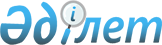 О внесении изменений в постановление Правительства Республики Казахстан от 30 ноября 2012 года № 1520 "О реализации Закона Республики Казахстан "О республиканском бюджете на 2013 - 2015 годы"Постановление Правительства Республики Казахстан от 16 апреля 2013 года № 363

      Правительство Республики Казахстан ПОСТАНОВЛЯЕТ:



      1. Внести в постановление Правительства Республики Казахстан от 30 ноября 2012 года № 1520 «О реализации Закона Республики Казахстан «О республиканском бюджете на 2013 – 2015 годы» следующие изменения:



      в приложении 1 к указанному постановлению:



      в функциональной группе 01 «Государственные услуги общего характера» по администратору 204 «Министерство иностранных дел Республики Казахстан» в программе 009 «Приобретение и строительство объектов недвижимости за рубежом для размещения дипломатических представительств Республики Казахстан»:



      в графе «2013 год»:



      в строке «Расширение зданий Посольства и строительство культурного центра РК в РФ» цифры «735 000» заменить цифрами «343 315»;



      в строке «Строительство комплекса зданий Посольства РК в Узбекистане» цифры «76 001» заменить цифрами «467 686».



      2. Настоящее постановление вводится в действие со дня подписания.      Премьер-Министр

      Республики Казахстан                       С. Ахметов
					© 2012. РГП на ПХВ «Институт законодательства и правовой информации Республики Казахстан» Министерства юстиции Республики Казахстан
				